Использованы материалы сети Интернет.Подготовила музыкальный руководитель: Синицына Е.В.Январь 2020г.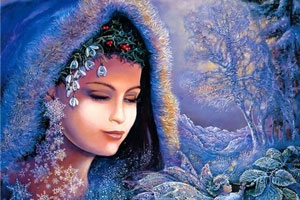 